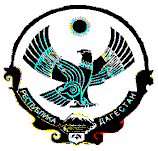 РД  Кайтагский район с.Гулды Муниципальное казённое  общеобразовательное учреждение«Гулдынская  основная  общеобразовательная школа»368590. с. Гулды , ул.Центральная  № 34а.guldin.oo15@mail.ruСценарий классного часаВыполнила учитель Кадырбекова П.Н.МКОУ «Гулдынская ООШ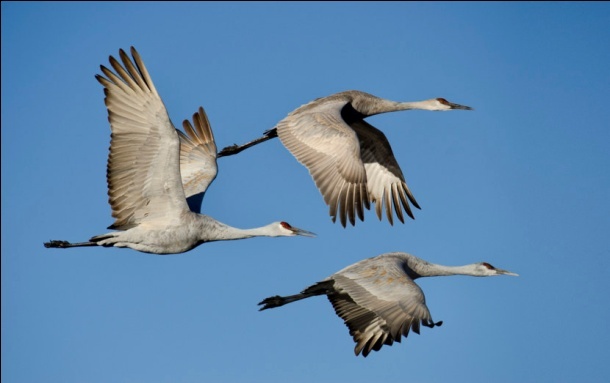                                                       2018г.Цель и задачи: познакомить детей с праздником белых журавлей, воспитывать чувство любви, бережное отношение к природе.

Ход праздника:    - Здравствуйте, дорогие ребята! Сегодня мы проводим  Праздник Белых Журавлей.Один из самых поэтичных праздников в России, отмечаемый в нашей стране ежегодно 22 октября.. Послушайте историю этого замечательного праздника с таким поэтическим названием.-  В календаре праздников день 22 октября отмечен как Праздник Белых Журавлей, день поэзии, духовности и как память о погибших во всех войнах.Что символизирует название праздникаЖуравль во многих народных легендах и сказаниях символизирует благополучие и мир. Там, где эта птица – свет, добро, надежда на прекрасное будущее. В Японии журавль ассоциируется с долголетием и обеспеченной жизнью, а для китайцев это – символ вечной жизни. Удивительно, но не оставлен без внимания журавль и в африканских притчах. Там эта птица упоминается как посланник высших сил, посредник, через которого можно общаться с богами на небесах. А его полет – возрождение, как морального духа, так и физического тела. Христиане же считают журавля символом смирения и послушания.- Этот праздник учрежден народным поэтом Дагестана Расулом Гамзатовым. В этот день вспоминают тех, кто положил свои жизни на алтарь победы на всех полях сражений. И в этот праздник вспоминают образ «Белых журавлей».В суровые годы Великой Отечественной войны большую роль играла песня. Она была другом, сплачивала, поднимала в атаку, спасала, помогала преодолевать трудности и лишения фронтовой жизни, скрашивала разлуку с любимой, родными и близкими, вселяла новые силы, отвагу, помогала побеждать. Порой только песня, с её жизненным текстом и музыкой спасала, поддерживала, придавала боевой дух и просто сплачивала…Созданный Расулом Гамзатовым, Праздник белых журавлей до сих пор тревожит сердца, подтверждая значимость поэтического слова в нашей жизни.     «Мне кажется порою, что солдаты, С кровавых не пришедшие полей, Не в землю нашу полегли когда-то, А превратились в белых журавлей…».-Вы знаете, кто такие журавли?   ОТВЕТ :перелетные птицы, священные птицы многих народов. На Земле обитает 15 видов журавлей, в России-7 видов журавлей, а на Байкале-2 вида: серый журавль (самый большой) и журавль-красавка (самый маленький) . -Вы слышали голос журавля (звучное трубное курлыканье)- Где живет журавль? (на болоте, в гнездах. Гнезда – это куча травы на кочке.) -Кто знает, где зимуют журавли? (в Африке, Сирии, Израиле, Китае) . -Как вы думаете, почему некоторые народы считают журавлей священными птицами? (красивые… журавли долгожители, в природе журавль живет 40-50 лет, например, Сибирский белый журавль по кличке Вульф дожил до 82 лет.) -Какие народные приметы вы помните, связанные с журавлями? (на Руси есть поверье, что счастье и удача выпадут тому, кто первым весной увидит танцы журавлей. А еще по поведению журавлей рыбаки и моряки предсказывали погоду: если будет сильный ветер, журавли разворачиваются и летят к берегу. И если это увидел рулевой корабля, то и он возвращал корабль к берегу. Журавли действительно отсиживаются в бурю на берегу. Еще говорят: «Улетают журавли-наступают холода», а в старину говорили «Ежели кто весной в первый раз увидит пару журавлей- скоро гулять ему на свадьбе, а если целую стаю журавлей, то это к пополнению в семье». Также на Руси считали и верили, что если журавли присядут на поле, то смело можно ожидать от него большого урожая. -Спасибо, дети, это действительно интересно. Курлыканье журавлиного клина неповторимо и всегда приковывает к себе внимание людей. Журавли пробуждают в душах наших чуткость, искренность, вынуждают нас поднять взгляд свой к небесам и задуматься о чем-то важном неуловимом, вечном… Праздник Белых Журавлей – праздник памяти павшим воинам на полях сражений. -Скажите, дети, кто такой герой, по-вашему? Кого можно назвать героем? (свободные ответы детей)       В нашем селе тоже есть памятник солдатам, защищавшим Родину.     Журавли не имеют национальности – они символизируют память обо всех погибших на полях сражений. Не случайно в разных уголках бывшего Советского Союза воздвигнуто 24 памятника белым журавлям. Это говорит о том, что всех нас объединяет память, общая история, общее родство Праздник Белых Журавлей призван объединить и скрепить дружественные отношения между многонациональным населением России. Этот день посвящен культурному единству всех наций, проживающих на территории РФ.Никто не забыт, ничто не забыто. Но чтобы не забывать, надо помнить, а чтобы помнить, надо знать. Война - это человеческая трагедия с древнейших времен. Вся история человеческой цивилизации сопровождалась войнами. Если бы люди не забывали всех бед, страданий, ужасов, горя, принесенных человеку войной, то на Земле давно бы не звучали выстрелы, взрывы. Мы должны помнить о войне, чтобы она не повторялась. На Кавказе есть поверье, будто павшие на поле брани воины превращаются в журавлей, поэтому поэт Гамзатов выступил с инициативой проведения праздника Белых журавлей в память о павших на полях сражений во всех войнах Началось всё в Японии, в Хиросиме. Расул Гамзатов побывал у памятника японской девочке Садако Сасаки в Хиросиме. В руках девочка держит бумажного журавлика, у подножия памятника множество бумажных журавликов.Садако Сасаки  родилась 7 января 1943 года. Ей было 2 года, когда на Хиросиму была сброшена атомная бомба. Около 140 тысяч жителей города погибли во время взрыва или в первые полгода после него.В 1954 году (девочке было 11 лет) врачи поставили страшный диагноз-лейкемия. Девочке оставалось жить меньше года. Японская легенда гласит: тот, кто сложит 1000 бумажных журавликов, в награду получит исполнение желания. Журавлик олицетворяет счастье, удачу, здоровье, благополучие Легенда повлияла на Садако, и она стала складывать журавликов из любых попадавших в ее руки кусочков бумаги Она мечтала вырезать из бумаги тысячу журавликов, но так и не успела25 октября 1955 года из рук С. Сасаки выпал 644 журавлик, девочка умерла. Поэт был потрясен этой историей. Сегодня в Парке мира в Хиросиме есть монумент: японская девочка Садако с бумажным журавликом в руке. На постаменте статуи написано: «Это наш крик. Это наша молитва. Мир во всем мире». Маленькая мужественная девочка стала символом неприятия ядерной войны, символом протеста против войны. В память о погибших японцы приносят к этому месту бумажных журавликов.Хиросимская девочка с бумажными журавликами не уходила из памяти, он вспоминал умершего отца, погибших на войне братьях и  павших соотечественниках на полях сражений во всех войнах. Поэт настолько проникся этим, что выразил свои чувства в стихотворении « Журавли». Эта песня стала молитвой павшим воинам.Я хочу, чтоб в целом миреЗатрубили журавлиИ напомнить всем моглиО погибших в Хиросиме.И о девочке умершей,Не хотевшей умиратьИ журавликов умевшейИз бумаги вырезать.А журавликов-то малость                                                      Сделать девочке осталось...Для больной нелёгок труд,Всё ей, бедненькой, казалось–Журавли её спасут.Журавли спасти не могут –Это ясно даже мне.Людям люди пусть помогутПреградить пути войне-Вот и мы научились делать бумажных журавликов.- Праздник Белых Журавлей – один из самых романтичных праздников. Согласитесь, это бывает крайне редко, когда праздник родился из песни, а песня родилась у памятника погибшим воинам. На памятник мы уже посмотрели, а сейчас послушаем песню, о которой мы так много узнали. -Пусть живут они в нашей памяти. Память –это наш разум, совесть и честь. Разум не даст опорочить имя героя. Совесть не позволит вырасти траве забвения на их могилах. Честь восстанет против того, чтобы недобрая рука вершила судьбами матерей и отцов, вдов и детей. Нет, побед не бывает веселых, Если это победы войны…Из вечно горящего пламени,Словно души погибших солдат. К нам из прошлого птицы памяти Белой стаей печально летят… Есть особая песня мужества,Что не молкнет и в эти дни. И летит она в дальние страны, Как молитва на вечный путь. И теперь журавлиные стаи Журавлями Расула зовут.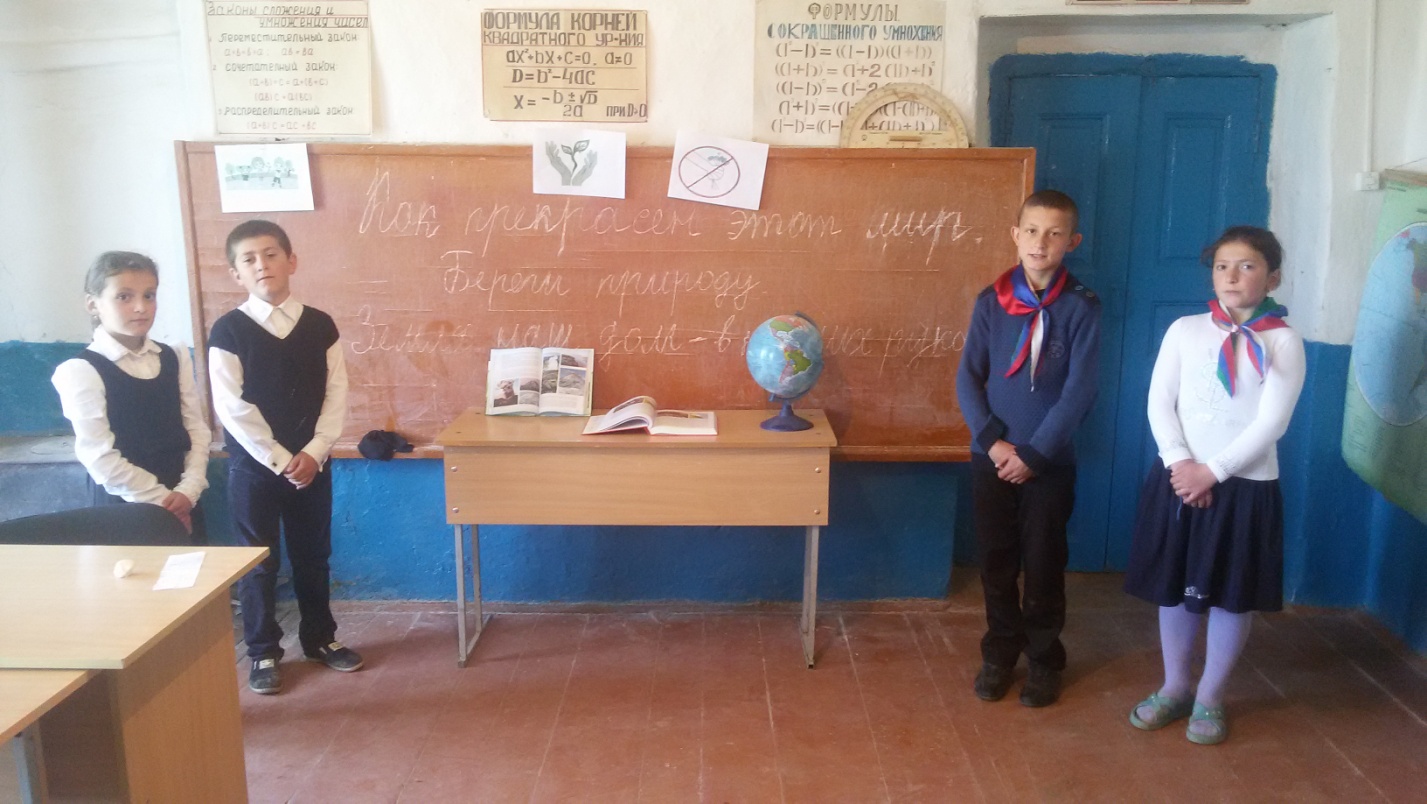 